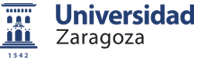 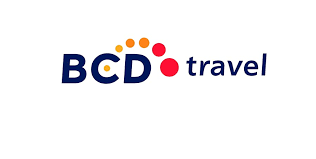 SOLICITUD RESERVA ALOJAMIENTO CONGRESOXI REUNIÓN DEL CAPÍTULO ESPAÑOL DE LA SOCIEDAD EUROPEA DE BIOMECÁNICA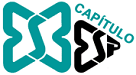 Universidad de Zaragoza – 23-24 de Octubre de 2022DATOS PERSONALESApellidos:………………………………….…………………………………………..……..….. Nombre:……..……………..………...………...DNI:…………………….……… Dirección:……………………………….……………………………………………………………………………...CP:………...…… Población:…………………….………..……..……………………….Provincia:………………………………………………NºTfno:………..………… Tfno.Móvil:……………..…………Email:……………………………………………………………………………..Datos completos para la factura (Entidad/Empresa/Persona física, domicilio, población CP y NIF/CIF) Si los datos son los mismos que los indicados anteriormente no es necesario volverlos a poner:……………………………………………………………………………………………………………………………………………………………………………………………………………………………………………………………………………………………………………………………………………...HOTELES SELECCIONADOS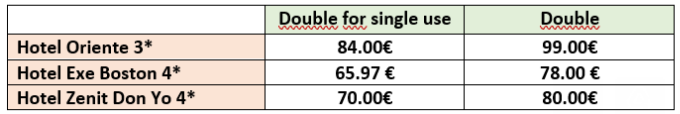 *Precios por habitación y noche en alojamiento y desayuno. IVA incluido*Cupo limitado de habitaciones.Fecha de entrada Hotel: ….../…...   Fecha de salida Hotel: ….../…... Nº noches: ……... Nº habitaciones: ………….Hotel elegido: …………….………..……………………. Tipo habitaciones: ………..………… Nº total personas: …….…………Importe total reserva: ……………………………………EURFORMAS DE PAGO□ Tarjeta de créditoAutorizo a cargar el importe anteriormente indicado, “IMPORTE TOTAL” en mi tarjeta de crédito VISA/MASTERCARD/4B Titular de la tarjeta: Nº Tarjeta: Caducidad: ………………, a….de………. de 2.0….	Firma Titular:Para formalizar la reserva de alojamiento deberá enviar esta solicitud debidamente cumplimentada vía email a doe@avoristravel.com indicando en asunto el nombre del congreso y del participante. Una vez recibido el email de petición, le confirmaremos misma vía la reserva y la fecha límite de pago.